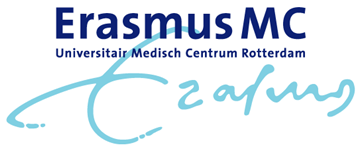 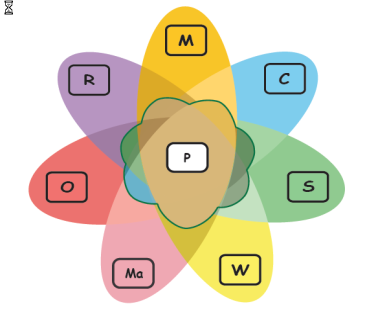 Beschrijving meervoudige differentiatie infectieziekten (binnen interne geneeskunde) in Erasmus MC1. 	Definitie meervoudige differentiatie Infectieziekten is binnen de Interne Geneeskunde het onderdeel dat zich bezighoudt met de klinische diagnostiek, behandeling en preventie van infecties. Internisten met een meervoudig profiel hebben in de laatste 2 jaar van de opleiding 3 verschillende profielstages van 8 maanden gevolgd.De profielstage Infectieziekten in het meervoudig profiel richt zich op de diagnostiek en behandeling van infectieziekten, aangeboren en verworven afweerstoornissen, en van reizigers- en importziekten. De ziekten HIV en virale hepatitis maken geen deel uit van de profielstage.2. 	Opleidingsprogramma a. 	gewenste vooropleiding De verplichte competenties uit de eerste jaren van de opleiding tot internist dienen te zijn behaald en voltooid, inclusief de verplichte stages consultatieve werkzaamheden, poliklinische werkzaamheden, intensive care en het klinische jaar algemene interne geneeskunde. b. 	duur en organisatie opleiding profielstage infectieziekten De stage neemt 8 maanden in beslag (waarvan 20% te besteden aan de algemene interne geneeskunde)De internist met profielstage infectieziekten in kader van de meervoudige differentiatie heeft kennis op gebied van de pathofysiologie, klinische presentatie, diagnostiek, therapie, preventie en voortgezette begeleiding van de volgende aandoeningen:–        Bacteriëmie en sepsis–        Infecties van het centraal zenuwstelsel, inclusief meningitis en encefalitis–        Infecties van het oog, het KNO-gebied, mond en bovenste luchtwegen–        Infecties van de lagere luchtwegen en thorax–        Endocarditis, andere cardiale en intravasculaire infecties–        Gastro-intestinale infecties, infecties van lever en galwegen–        Intra-abdominale infecties–        Infecties van nieren en urinewegen–        Infecties van huid, weke delen, botten en gewrichten–        Tuberculose en andere mycobacteriële infecties–        Systemische virale, bacteriële, parasitaire en schimmelinfecties–        Veelvoorkomende reizigers- en importziektenOpleidingschemalabstage gedurende 2 weken, waarin vanuit het perspectief van de werkwijze en consultvoering door de arts-microbioloog een overzicht wordt verkregen van laboratoriumdiagnostiek op gebied van bacteriologie en virologie. In overleg met de AIOS wordt een week stage gevolgd op het lab MMIZ en op het lab virologie. Bij belangstelling kan ook meegekeken worden op het lab parasitologie en mycologie. Voor inhoudelijke beschrijving: zie OPLEIDING - beschrijving labstage enkelvoudige differentiatiestage consulten infectieziektenzie voor  meer informatie Handboek Consulten Samenvattend: de stage consulten infectieziekten bevat:consulten in de volgende afdelings-clusters: Thema Dijkzigt, Thema Thorax-Daniel,Thema Spoed en Hersenen & Zintuigen. De consulent is verantwoordelijk voor de patiënten waarbij de afdeling in consult is en is aanwezig bij de multidisciplinaire besprekingen.zie de Handboek Consulten over o.a. het lang consult, en de consulten-indeling en “A-team, werkwijze”.Consulten worden gegenereerd door positieve kweken vanuit het lab microbiologie, door (elektronische) consult aanvraag vanuit de kliniek en via de dagelijkse ‘antibiotic stewardship (A-team) lijst. Daarnaast is er de triagetelefoon: hierop kan met spoedvragen of poliklinische vragen rondom infecties en antibiotica gebeld worden. Deze telefoon wordt door de aios bemand.zie de Handboek Consulten over de triagetelefoonBedside consulten  bij patiënten met S. aureus bacteriemie, candidemie of met zodanig ingewikkelde infectieproblemen dat de consulent van een cluster  (met name een AIOS medische microbiologie) de problemen niet duidelijk krijgt.zie de Handboek Consulten over het bedside consultDeze consulten worden afwisselend gedaan door de Internist-Infectioloog in opleiding (IIO), de AIOS interne geneeskunde met samengesteld profiel die 8 maanden infectieziekten doet of  de AIOS interne geneeskunde die 4 maanden stage infectieziekten volgt.Bij belangstelling kunnen er ook virologische consulten gedaan worden, gesuperviseerd door een arts-microbioloog op de virologie.A-team Een internist met profielstage infectieziekten in kader van meervoudige differentiatie is bevoegd deel uit te maken van een A-team. De aios zal tijdens de profielstage, naast het verrichten van  “A-team’consulten ook A -team vergaderingen bezoeken om meer achtergrond kennis te vergaren over het A-team.4.    Polikliniek infectieziekten minimaal 4 maanden gedurende één dagdeel per week onder supervisie van internist-infectioloog. De aios zal patiënten zien met algemene infectieziekten, maar geen patiënten met HIV of hepatitis behandelen. Verschillende dagdelen polikliniek MRSA, preLTX screeningspoli, afweerpoli en poli reizigersvaccinatie/importziekten worden tijdens de meervoudige differentiatie gedaan in het Erasmus MC gedaan. Zie voor inhoudelijke informatie OPLEIDING - beschrijving Polikliniekstage  enkelvoudige differentiatie In overleg met de aios is er naast de polikliniek (reizigers-) vaccinatie ook de mogelijkheid de LCR geaccrediteerde basisopleiding reizigersadvisering te volgen i.s.m. NSPOH [Netherlands School of Public and Occupational Health]. Daarnaast bestaat de mogelijkheid de LCR geaccrediteerde nascholing modules reizigers advisering voor huisartsen te volgen, die elk jaar in april en september in het Erasmus MC georganiseerd worden.SupervisieIn overleg met de aios zal een supervisie stage op de afdeling worden gerealiseerd. Gedurende de opleiding zal meer verantwoordelijkheid aan de aios toebedeeld worden en zal de supervisie meer op afstand worden gegeven. Hierin gaan we de EPA systematiek volgen.Om de aios hierop voor te bereiden zal een op “tussensupervisie” (dwz superviseren van collega-aios) gefocuste Teach the Teacher cursus worden aangeboden.Andere Verplichtingen–       Tijdens de opleiding dienen de ochtendoverdrachten van de interne geneeskunde en het GDR van de MMIZ zoveel als mogelijk is bijgewoond te worden.–       Tijdens de opleiding zijn literatuurbesprekingen verplicht: donderdag 8:30-9:30 uur. De AIOS kan hiervan een KKB formulier laten invullen door een van de supervisoren. Zie verder het rooster van de sectie en het rooster van de Journal Club (zie de SOPINDEX Infectieziekten voor de diverse roosters).–       Na elke stage wordt een beoordeling van de AIOS gegeven door de stagehouder.–       1 a 2 x per jaar wordt door de infectieziekte opleiders met de AIOS een opleidingsvergadering gehouden waar de logistiek en de inhoud van de stages wordt besproken. Van deze vergadering worden notulen en actiepunten gemaakt (in kader van de PDCA cyclus)., ongeveer een maand na de opleidingsvergadering wordt de vooruitgang wat betreft acties besproken in een korte vergadering met de AIOS.